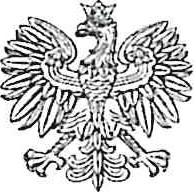 PaństwoweGospodarstwo WodneWody PolskieDyrektorZarządu Zlewni W DębemDębe, 12 lipca 2021 r.WA.ZUZ.2.4210.284.2021.MBINFORMACJAo wszczęciu postępowania administracyjnego o wydanie pozwolenia wodnoprawnegoStosownie do treści art. 400 ust. 7 ustawy z dnia 20 lipca 2017 r. Prawo wodne (Dz. U. z 2021 r. poz. 624 ze zm.), informuję o wszczęciu na wniosek z dnia 30.06.2021 r., osoby fizycznej działającej w imieniuGminy Klembów, postępowania administracyjnego w sprawie udzielenia pozwolenia wodnoprawnego na wykonanie urządzenia wodnego w postaci przebudowy rowu drogowego w pasie drogi wojewódzkiej nr 634 tj. ułożenia przepustu o długości 16,0 m w miejscowościLipka, gm. Klembów, powiat wołomiński, na działce nr ew. 944/19 obręb Lipka.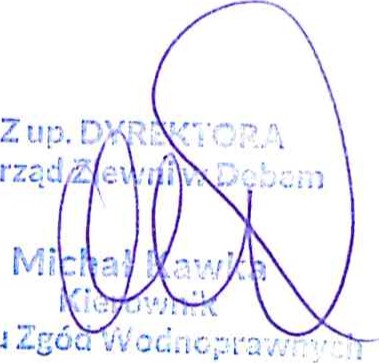 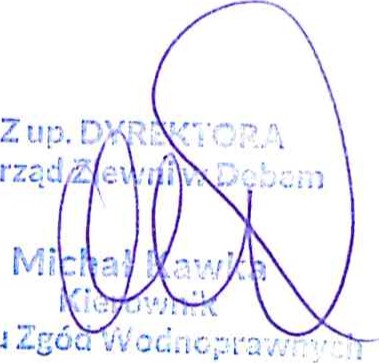 